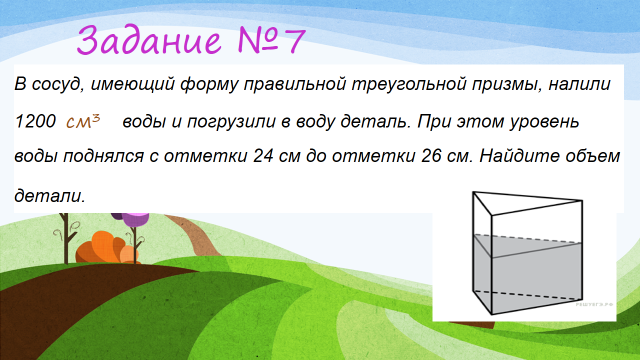 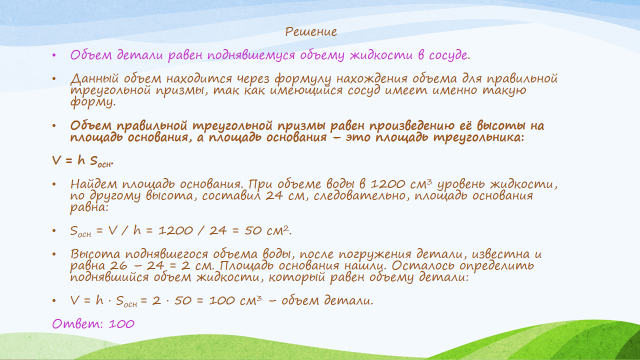 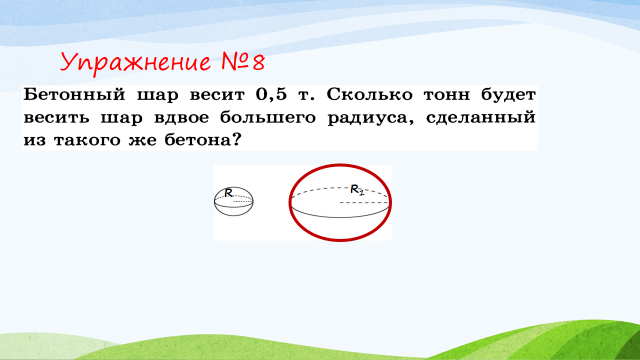 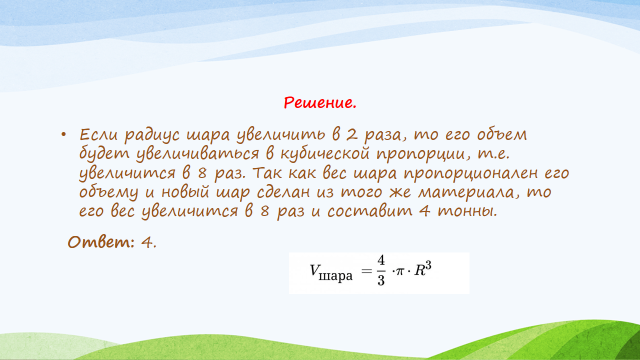 Оформите задачи себе в тетрадях БИЛЕТ!!!